DANISH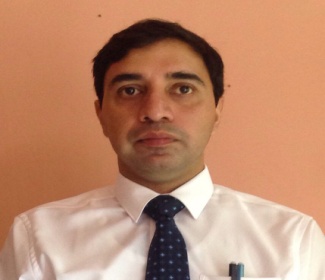 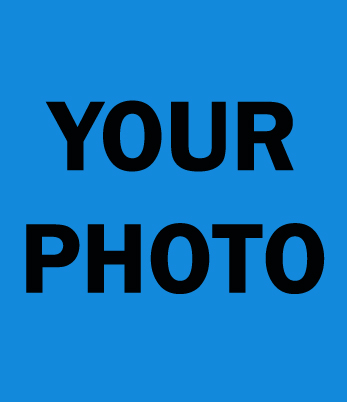  Accounts Manager with 5 Years Experience in VATD.O.B.: 17-April-1978Nationality: IndianLocation: Ranchi, Jharkhand, IndiaEmail: Danish.374422@2freemail.com Visa status: Visit Visa Valid till 2-1-2018PROFILEI am an accomplished Accounts Manager with over 9 years of experience in Accounts, Finance and Taxation in India. I have proven success in Accounts Finalization, Budgeting, VAT Registration, VAT Calculation, VAT Return Filing, VAT Scrutiny, Income Tax Return Filing and Service Tax Return Filing. OBJECTIVEI am looking for a challenging position with a progressive Company that will effectively utilize my acquired expertise, competencies and Seeking Assignments in Accounts, Finance, Taxation, Cost Analysis and Financial Management with an Organization of High Repute. EDUCATIONMBA FINANCE JULY 2008.B. COM ACCOUNTS FEBRUARY 2002.SPECIALIZED SKILLSVery Good at Accounts Finalization.Expert at VAT Registration, VAT Calculation, VAT Return Filing and VAT Scrutiny.Well Acquainted with UAE VAT Registration and UAE VAT Laws and Procedures.Very Good in Budgeting and Budgetary Control.Proficient at Income Tax Return Filing. Good at Service Tax Return Filing. Proficient in Ratio Analysis, Variance Analysis and Trend Analysis.Proficient at Accounting Software Tally ERP 9, Ex Next Generation.Proficient in Microsoft Office Application SoftwareExcellent Analytical and Interpretation Skills.Multi-tasking abilities with proficiency in organizing and managing different tasksExcellent Interpersonal and communication skills.PROFESSIONAL EXPERIENCEJuhi Industries Private Limited-Accounts Manager (May 2014 to Till Date).This is a Manufacturing Company of Steel Rods and Bars with Annual Turnover of around 50 crores Indian National Rupees (INR). It is located in Ranchi, the Capital City of Jharkhand State India.Responsibilities and Role details:Checking all Accounting Entries and Banking Transactions like NEFT, RTGS daily.Reconciliation of All Banks Accounts, Debtors and Creditors on Weekly Basis.Checking Trial Balance, Profit and Loss A/C, Balance Sheet, Cash Flow and Fund Flow on weekly basis and Finalizations of Accounts on Quarterly Basis.Checking VAT Calculation, Filing VAT Return and Handles VAT Scrutiny.Filing TDS Return, Income Tax Return and Service Tax Return.Achievements: I was awarded the ‘best employee of the Accounts Department’.Award: I was promoted from Accountant to Accounts Manager.Raj Hospital and Research Centre-Accountant (April 2012 to April 2014). This is a 200 Bed Multi Speciality Hospital with Annual Turnover of 20 Crores INR. It is located in Ranchi, the Capital City of Jharkhand State India.Responsibilities and Role details:Checking all Accounting Entries and Banking Transactions daily.Reconciliation of All Banks Accounts, Debtors and Creditors on Weekly Basis.Checking Trial Balance, Profit and Loss A/C, and Balance Sheet on weekly basis and Finalizations of Accounts on Quarterly Basis.Checking VAT Calculation, Filing VAT Return and Handles VAT Scrutiny.Filing TDS Return, Income Tax Return and Service Tax Return.Achievements: I saved the cost of Construction by Effective and Efficient Management.Award: I was rewarded by the Management with Incentives.	Imperial Builders and Developers Private Limited-Accountant (July 2008 to March 2012).This is a Construction Company with Annual Turnover of 10 crores INR. It is located in Ranchi the Capital City of Jharkhand State India.Responsibilities and Role details:Doing all Accounting Entries daily.Reconciliation of All Bank Accounts, Creditors and Debtors on Weekly Basis.Adjustments of Accruals and Prepayments on Monthly Basis.Prepare Budgets and assist in Budgetary Control.Preparing all the Month End MIS Reports.Achievements: I submitted every due report before Time.Award: I was rewarded with Fringe Benefits.LANGUAGESEnglish – Excellent reading, writing and speaking.Hindi – Excellent reading, writing and speaking.Urdu – Excellent reading, writing and speaking.Reference- I will furnish details upon Selection.THANKSSignature